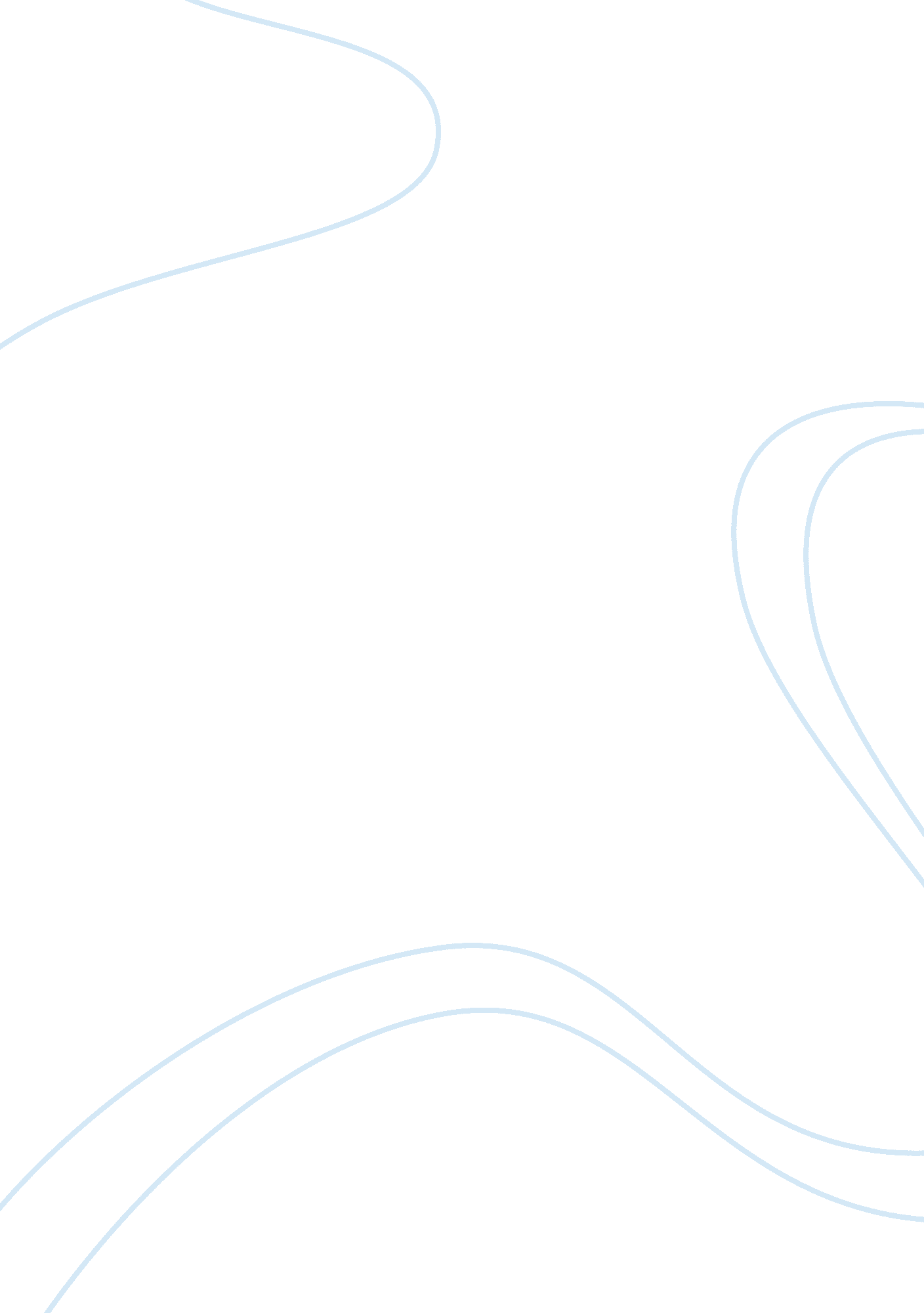 Saudi arabia and the united states article reviews exampleCountries, United States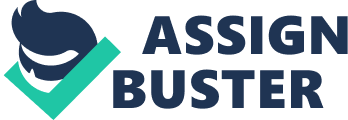 Awkward relations The first article talks about the relationship between America and Saudi Arabia and describes how they depend on each other in certain matters. America has its troops in the Gulf and depends on the Saudi oil. The Saudi also rely on the “ American might” as the Arab spring caused alarm and dismay in Arabia. The author defined how the relationship between the two countries is a complex one as both of them depend on each other reasons. On the other hand, the author also mentioned the problems within both countries that might lead to other internal political problems. I would recommend this article because it gives clear information about the relationship between America and Arabia and would provide a clear idea to the reader about it. Before reading the article, I was aware of the whole situation, however after reading the article, I came to know about more information related the relationship between America and Saudi Arabia. Saudi Arabia has a key role to play in solving the issues of the region In this article, the author has presented a completely new and different role of Saudi Arabia, which is no longer confined to its own regions only. With the rising problems of the Muslim countries, the author quoted Al-Watan daily, said that Saudi Arabia now has a huger role to play, and must take leadership in the Islamic world to solve the internal problems. The author mentioned Iran and stated that the intensity of problems there is growing which should come into focus by the Arabians. I would recommend this article as it takes a strong stance on how the Arab world should take in responsibility of the Islamic world and help overcome the problems. After reading the article, it became clear to me that despite other Muslim countries on the globe, Saudi Arabia would always remain the leader who has to show its responsibility and solve the internal problems of other Muslim countries. Saudi Arabia: Domestic Dynamics and Regional Policies This article also talks about how Saudi Arabia should work on their socio-political policies, which have already expanded over the years. They should discuss more on women’s rights, freedom of speech, and the accountability of the government instead of repeating the same policies. The King, the author mentioned, it seems is paying some attention to these problems as the first co-education university was established and apart from that the women are also pushing and writing a lot of articles that cover their rights. The author also said that the media has played an important role in this, as the newspapers in the present are more ‘ lovelier’ than they were ten years ago . So there can be seen a lot of difference and changes taking place in Saudi Arabia. After reading the article, I learned that there is a different side to the king and he after all is paying some attention to the woes of the people particularly women. Bibliography Gause, G. (2010). Saudi Arabia: Domestic Dynamics and Regional Policies. CSIS. 